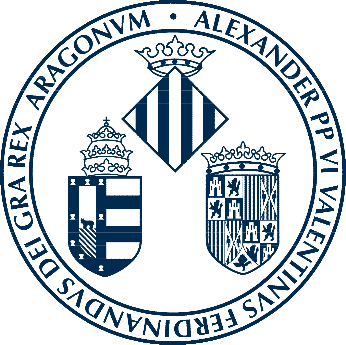 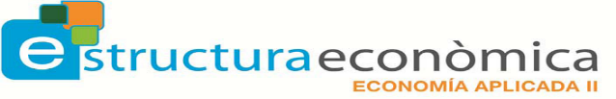  Departament d’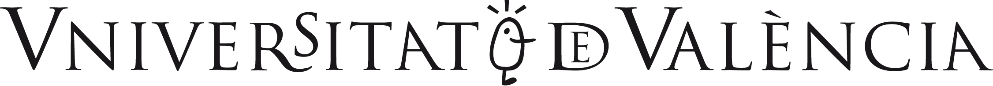     e-mail  dep.estructura.economica@uv.es   	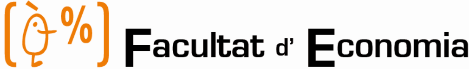 Av. dels Tarongers, s/n, 46022 – Valencia	    webs     www.estructuraeconomica.esTelèfon 34+96 38 28349 / Fax 96 38 28354	         www.uv.es/estrecon